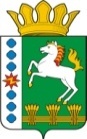 КОНТРОЛЬНО-СЧЕТНЫЙ ОРГАН ШАРЫПОВСКОГО РАЙОНАКрасноярского краяЗаключениена проект Решения Ивановского сельского Совета депутатов «О внесении изменений и дополнений в Решение Ивановского сельского Совета депутатов от 15.12.2016 № 54 «О бюджете поселения на 2017 год и плановый период 2018-2019 годов»(в ред. от 27.02.2017 № 5, от 12.04.2017 № 8, от 15.05.2017 № 12, от 17.07.2017 № 19, от 30.08.2017 № 27, от 07.11.2017 № 40) 21 декабря  2017 год 								№ 177Настоящее экспертное заключение подготовлено Контрольно – счетным органом Шарыповского района на основании ст. 157 Бюджетного  кодекса Российской Федерации, ст. 9 Федерального закона от 07.02.2011 № 6-ФЗ «Об общих принципах организации и деятельности контрольно – счетных органов субъектов Российской Федерации и муниципальных образований», ст. 5 Решения Шарыповского районного Совета депутатов от 20.09.2012 № 31/289р «О внесении изменений и дополнений в Решение Шарыповского районного Совета депутатов от 21.06.2012 № 28/272р «О создании Контрольно – счетного органа Шарыповского района» (в ред. от 20.03.2014 № 46/536р, от 25.09.2014 № 51/573р, от 26.02.2015 №56/ 671р) и в соответствии со стандартом организации деятельности Контрольно – счетного органа Шарыповского района СОД 2 «Организация, проведение и оформление результатов финансово – экономической экспертизы проектов Решений Шарыповского районного Совета депутатов и нормативно – правовых актов по бюджетно – финансовым вопросам и вопросам использования муниципального имущества и проектов муниципальных программ» утвержденного приказом Контрольно – счетного органа Шарыповского района от 16.12.2013 № 29, Соглашения от 01.01.2015 «О передаче Контрольно-счетному органу Шарыповского района полномочий Контрольно-счетного органа Ивановского сельсовета по осуществлению внешнего муниципального финансового контроля».Представленный на экспертизу проект Решения Ивановского сельского Совета депутатов «О внесении изменений и дополнений в Решение Ивановского сельского Совета депутатов от 15.12.2016 № 54 «О бюджете поселения на 2017 год и плановый период 2018-2019 годов» (в ред. от 27.02.2017 № 5, от 12.04.2017 № 8, от 15.05.2017 № 12, от 17.07.2017 № 19, от 30.08.2017 № 27, от 07.11.2017 № 40) направлен в Контрольно-счетный орган Шарыповского района 21 декабря 2017 года. Разработчиком данного проекта Решения является администрация Ивановского сельсовета.Мероприятие проведено 21 декабря  2017 года.В ходе подготовки заключения Контрольно – счетным органом Шарыповского района были проанализированы следующие материалы:- проект Решения Ивановского сельского Совета депутатов «О внесении изменений и дополнений в Решение Ивановского сельского Совета депутатов от 15.12.2016 № 54 «О бюджете поселения на 2017 год и плановый период 2018-2019 годов» (в ред. от 27.02.2017 № 5, от 12.04.2017 № 8, от 15.05.2017 № 12, от 17.07.2017 № 19, от 30.08.2017 № 27, от 07.11.2017 № 40);-  решение Ивановского сельского Совета депутатов от 15.12.2016 № 54 «О бюджете поселения на 2017 год и плановый период 2018-2019 годов».В соответствии с проектом  Решения Ивановского сельского Совета депутатов «О внесении изменений и дополнений в Решение Ивановского сельского Совета депутатов от 15.12.2016 № 54 «О бюджете поселения на 2017 год и плановый период 2018-2019 годов» предлагается внести изменения в следующие статьи:В статью 1 внести следующей изменения:Утвердить основные характеристики  бюджета поселения  на 2017 год:                                                                                                                   Таблица 1Общий объем доходов бюджета поселения увеличился в сумме 115 370,16 руб. (0,63%) за счет фактического поступления доходов на дату формирования проекта решения, данных главных администраторов, а также с учетом тенденций развития экономики поселения и Красноярского края в 2017 году, изменения федерального и краевого законодательства, сумм безвозмездных поступлений. Анализ изменения доходов бюджета поселения на 2017 годТаблица 2(руб.)Общий объем расходов бюджета поселения  увеличился в сумме 115 370,16 руб. (0,63%).Анализ изменения расходов бюджета поселения на 2017 годТаблица 3(руб.)По подразделу 0104 «Функционирование Правительства РФ, высших органов исполнительной власти субъектов РФ, местных администраций»  уменьшение бюджетных ассигнований в сумме 1 179,26 руб. (0,04%), в том числе:- уменьшение бюджетных ассигнований в сумме 9 480,48 руб., в связи с экономией бюджетных средств по мероприятию «Руководство и  управление в сфере установленных функций и полномочий органов местного самоуправления» в рамках подпрограммы "Обеспечение реализации муниципальной программы" муниципальной программы "Муниципальное управление" (коммунальные услуги  – 3 035,77 руб., работы, услуги по содержанию имущества – 721,37 руб., прочие работы, услуги – 5 691,34 руб.);- увеличение бюджетных ассигнований в сумме 8 301,22 руб. по подпрограмме "Обеспечение реализации муниципальной программы" муниципальной программы "Муниципальное управление" (на региональные выплаты и выплаты, обеспечивающие уровень заработной платы работников бюджетной сферы не ниже размера минимальный заработной платы (минимального размера оплаты труда)– 2 604,00 руб., на выплаты по больничному листу по беременности и родам – 5 697,22 руб.).По подразделу 0503 «Благоустройство» увеличение бюджетных ассигнований в сумме 139 867,73 руб. (6,90%) на подпрограмму  "Модернизация, реконструкция, текущий и капитальный ремонт объектов коммунальной инфраструктуры, жилья и благоустройства территории" муниципальной программы  «Обеспечение транспортной доступности и коммунальными услугами граждан, а также создание условий для обеспечения доступным и комфортным жильем граждан Ивановского сельсовета", из них:- увеличение в сумме 110 487,78 руб. на поставку электроэнергии за счет дополнительно полученных собственных доходов бюджета поселения в 2017 году;- увеличение в сумме 29 379,95 руб. на содержание и ремонт уличного освещения за счет экономии денежных средств от проведенных торгов по закупкам товаров, работ, услуг.          3. Приложения 4, 5, 6, 8, 11 к Решению излагаются в новой редакции согласно приложений 1-5 к проекту Решения.При проверке правильности планирования и составления проекта Решения  нарушений не установлено.На основании выше изложенного Контрольно – счетный орган Шарыповского района предлагает Ивановскому сельскому Совету депутатов принять проект Решения Ивановского сельского Совета депутатов Шарыповского района «О внесении изменений в решение сельского Совета депутатов от 15.12.2016 № 54 «О бюджете поселения на 2017 год и плановый период 2018-2019» (в ред. от 27.02.2017 № 5, от 12.04.2017 № 8, от 15.05.2017 № 12, от 17.07.2017 № 19, от 30.08.2017 № 27, от 07.11.2017 № 40). ПредседательКонтрольно – счетного органа							Г.В. СавчукПредыдущая редакцияПредлагаемая редакция1) прогнозируемый общий объем доходов бюджета поселения в сумме18 452 824,29 рублей18 568 194,45 рублей2) общий объем расходов бюджета поселения  в сумме18 464 734,79 рублей18 580 104,95 рублей3) дефицит бюджета поселения  в сумме11 910,50 рублей11 910,50 рублей4) источники финансирования дефицита бюджета поселения  в сумме11 910,50 рублей11 910,50 рублейНаименование групп, подгрупп, статей, подстатей, элементов, подвидов доходов, кодов классификации операций сектора государственного управления, относящихся к доходам бюджетовпредыдущая редакция Решенияпредлагаемая редакция проекта Решенияувеличение% измененияНАЛОГОВЫЕ И НЕНАЛОГОВЫЕ ДОХОДЫ, в том числе2 403 800,002 519 985,00116 185,00104,83Налог на доходы физических лиц 1 197 100,001 376 200,00179 100,00114,96НАЛОГИ НА ТОВАРЫ (РАБОТЫ, УСЛУГИ), РЕАЛИЗУЕМЫЕ НА ТЕРРИТОРИ РОССИЙСКОЙ ФЕДЕРАЦИИ291 700,00291 700,000,00100,0НАЛОГИ НА СОВОКУПНЫЙ ДОХОД285 500,00285 456,00-44,0099,99НАЛОГ НА ИМУЩЕСТВО610 400,00535 498,00-74 902,0087,73ГОСУДАРСТВЕННАЯ ПОШЛИНА6 800,0010 550,003 750,00155,15ДОХОДЫ ОТ ИСПОЛЬЗОВАНИЯ ИМУЩЕСТВА, НАХОДЯЩЕГОСЯ В ГОСУДАРСТВЕННОЙ И МУНИЦИПАЛЬНОЙ СОБСТВЕННОСТИ9 300,0011 581,002 281,00124,53ШТРАФЫ, САНКЦИИ, ВОЗМЕЩЕНИЕ УЩЕРБА3 000,009 000,006 000,00300,00БЕЗВОЗМЕЗДНЫЕ ПОСТУПЛЕНИЯ16 049 024,2916 048 209,45-814,8499,99дотации бюджетам субъектов РФ и муниципальных образований6 266 200,006 266 200,000,00100,0субвенции бюджетам субъектов РФ и муниципальных образований111 080,00111 080,000,00100,0Иные межбюджетные трансферты9 671 744,299 670 929,45-814,8499,99Всего доходов18 452 824,2918 568 194,45115 370,16100,63наименование показателя бюджетной классификацииРаздел, подразделпредыдущая редакция предлагаемая редакция отклонение% отклонения12345 (4-3)6Общегосударственные вопросы01003 293 789,003 292 609,74-1 179,2699,96функционирование высшего должностного лица субъекта РФ и органа местного самоуправления0102584 300,00584 300,000,00100,00функционирование Правительства РФ, высших органов исполнительной власти субъектов РФ, местных администраций01042 680 289,002 679 109,74-1 179,2699,96резервные фонды011123 800,0023 800,000,00100,00другие общегосударственные вопросы01135 400,005 400,000,00100,00Национальная оборона0200105 680,00105 680,000,00100,00мобилизационная и вневойсковая подготовка0203105 680,00105 680,000,00100,00Национальная безопасность и правоохранительная деятельность0300109 432,00109 432,000,00100,00защита населения и территории от чрезвычайных ситуаций природного и техногенного характера, гражданская оборона030968 705,0068 705,000,00100,00обеспечение пожарной безопасности031040 227,0040 227,000,00100,00другие вопросы в области национальной безопасности и правоохранительной деятельности0314500,00500,000,00100,00Национальная экономика04001 964 716,001 961 836,00-2 880,0099,85водное хозяйство040616 800,0013 920,00-2 880,0082,86дорожное хозяйство04091 947 916,001 947 916,000,00100,00Жилищно - коммунальное хозяйство05007 867 949,718 004 007,36136 057,65101,73жилищное хозяйство050123 971,0023 579,76-391,2498,37коммунальное хозяйство05021 268 550,211 265 578,37-2 971,8499,77благоустройство05032 025 928,502 165 796,23139 867,73106,90другие вопросы в области жилищно - коммунального хозяйства05054 549 500,004 549 053,00-447,0099,99Культура, кинематография08005 111 168,085 094 539,85-16 628,2399,68культура08015 111 168,085 094 539,85-16 628,2399,68Социальная политика100012 000,0012 000,000,00100,00пенсионное обеспечение100112 000,0012 000,000,00100,00ВСЕГО РАСХОДЫ18 464 734,7918 580 104,95115 370,16100,63